This is how I feel today: (circle as many as you are feeling) 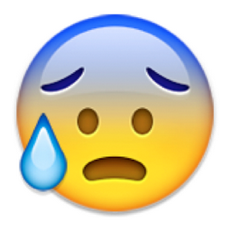 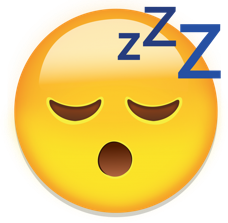 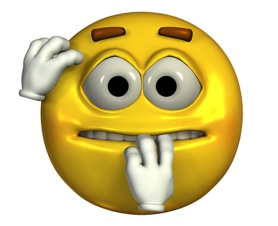 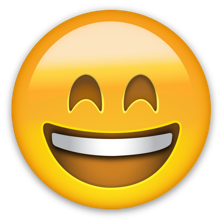 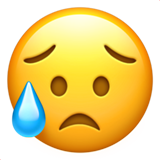 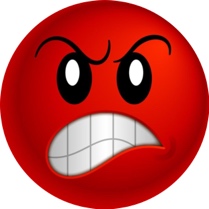 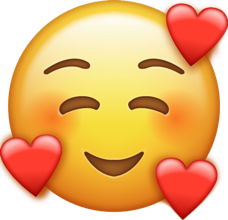 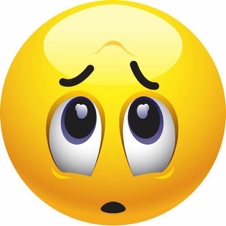 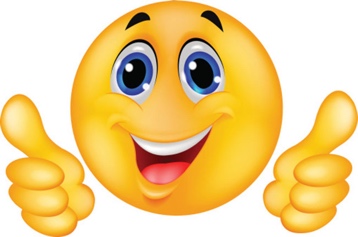 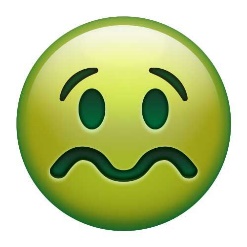 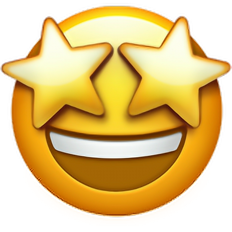 Draw or write about whatever is on your mind: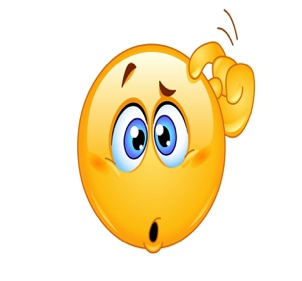 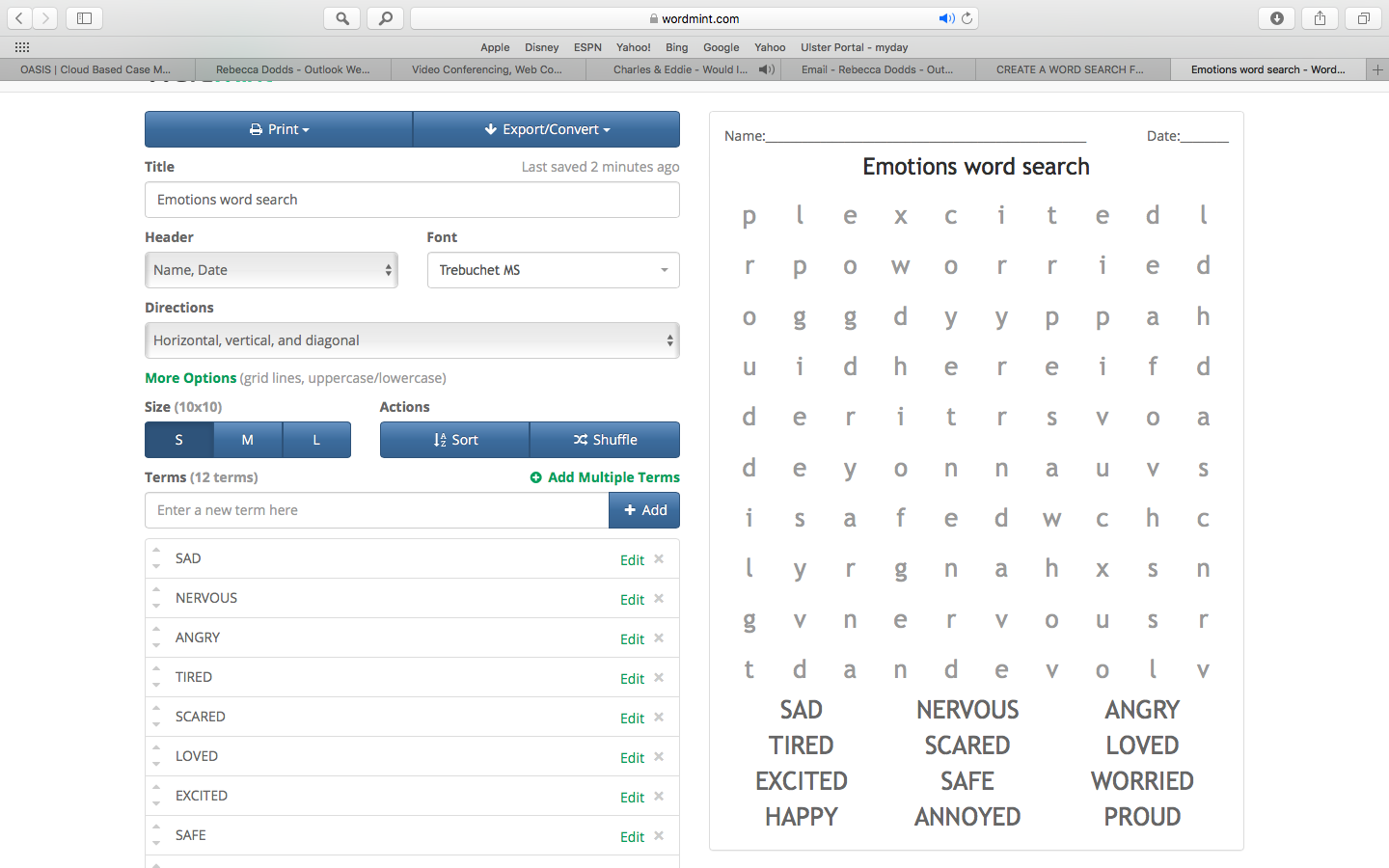 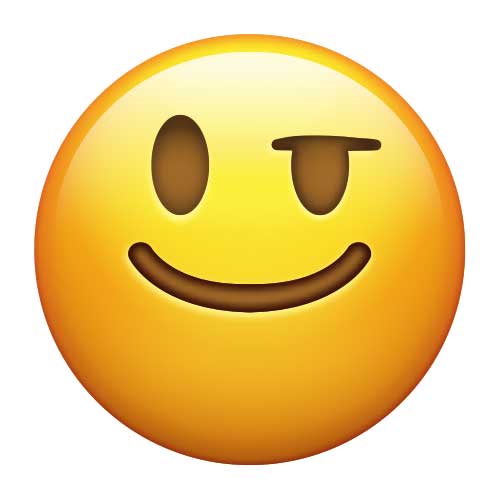         What are some things that are on your mind today?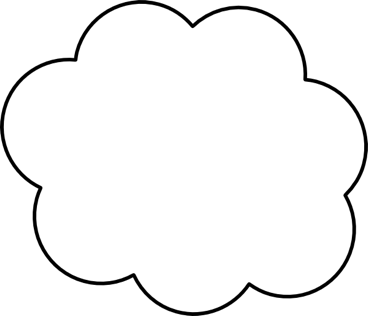 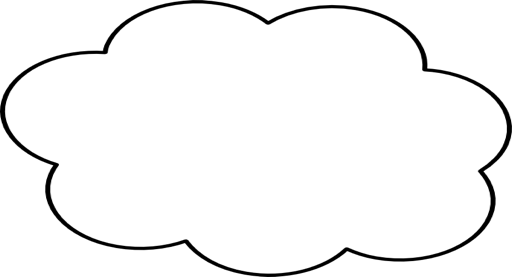 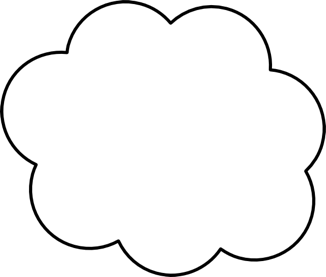 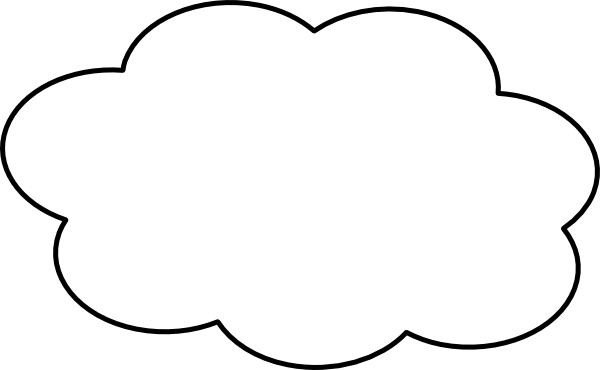 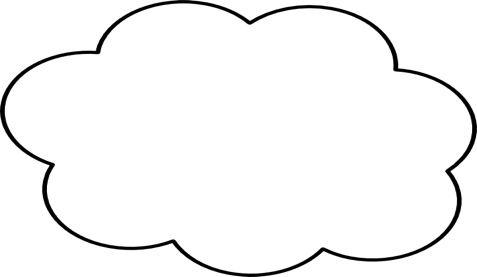 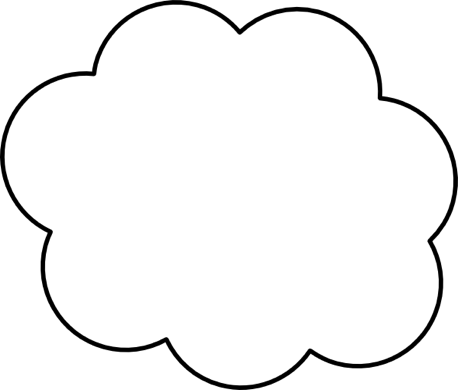 